MĚSTO KAPLICERada města Kaplice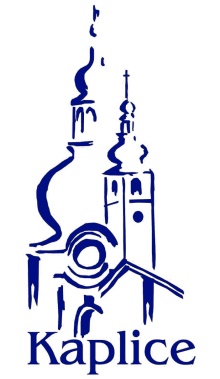 Nařízení, o placeném stání silničních motorových vozidelRada města Kaplice se usnesla dne 09.01.2023 usnesením č. 150 v souladu s ustanovením § 23 odst. 1 písm. a) a c) zákona č. 13/1997 Sb., o pozemních komunikacích, v platném znění a v souladu s ustanovením § 11 odst. 1, § 61 odst. 2 písm. a) a § 102 odst. 2 písm. d) zákona č. 128/2000 Sb., o obcích, v platném znění, toto nařízení:Článek 1Základní ustanoveníToto nařízení pro účely organizování dopravy stanovuje:1. Místní komunikace nebo jejich určené úseky, které lze, za podmínek stanovených v tomto nařízení, užít k stání silničních motorových vozidel za cenu sjednanou v souladu s cenovými předpisy, nejvýše však na dobu 24 hodin.2. Místní komunikace nebo jejich úseky, na nichž je za podmínek stanovených v tomto nařízení povoleno stání silničního motorového vozidla provozovaného právnickou nebo fyzickou osobou za účelem podnikání podle zvláštního právního předpisu, která má sídlo nebo provozovnu ve vymezené oblasti města, nebo k stání silničního motorového vozidla fyzické osoby, která má místo trvalého pobytu, nebo je vlastníkem nemovitosti ve vymezené oblasti města (dále jen k stání silničního motorového vozidla oprávněné osoby).Článek 2Vymezení základních pojmů1. Stání motorového vozidla je uvedení vozidla do klidu nad dobu povolenou pro zastavení podle ustanovení zákona 361/2000 Sb., o provozu na pozemních komunikacích, ve znění pozdějších předpisů.2. Místní komunikace je veřejně přístupná komunikace, která slouží převážně místní dopravě na území města. Součástmi místní komunikace jsou rovněž přidružené a přídatné pruhy. Pokud nejsou samostatnými komunikacemi, jsou součástmi místních komunikací mimo jiné i přilehlá veřejná parkoviště.3. Veřejné parkoviště je stavebně a provozně vymezená plocha místní komunikace nebo samostatná místní komunikace určená k stání motorového vozidla.4. Provozovatelem placeného stání je Město Kaplice, případně příslušná fyzická nebo právnická osoba určená Městem Kaplice, která dbá o naplnění ustanovení tohoto nařízení. Správu parkovišť vykonává Město Kaplice, odbor správy majetku. Bližší podmínky placeného stání stanovuje provozovatel v souladu s tímto nařízením v provozním řádu placeného stání.Článek 3Rozsah placeného stáníMístní komunikace nebo jejich určené úseky uvedené v čl. 2 tohoto nařízení lze užít ke stání silničních motorových vozidel výlučně za cenu sjednanou v souladu s cenovými předpisy Jedná se o místní komunikace:k stání silničního motorového vozidla na dobu časově omezenou, nejvýše však na 24 hodin, a to na: parkoviště na Náměstíparkoviště v ulici Tržníparkoviště v ulici Dlouhá k stání silničního motorového vozidla oprávněné osoby:parkoviště na Náměstíparkoviště v ulici Tržníparkoviště v ulici Dlouhá.2. Placené stání motorových vozidel je na místních komunikacích označeno příslušnou dopravní značkou dle zákona č. 361/2000 Sb., o provozu na pozemních komunikacích.3. Na místech se zřízeným placeným stáním motorových vozidel musí provozovatel viditelně umístit informaci o době placení, výši ceny a způsobu placení.Článek 4Doba placeného stáníČasově omezená doba stání se stanovuje takto:Místní komunikace k stání silničního motorového vozidla na dobu časově omezenou, nejvýše však na 24 hodin, možná za úhradu, a to na:parkovišti na Náměstí - pondělí – pátek vždy denně od 7.00 – 18.00 h a sobota 7.00-12.00 hparkovišti v ulici Tržní - pondělí – pátek vždy denně od 7.00 – 18.00 h a sobota 7.00-12.00 hparkovišti v ulici Dlouhá - pondělí – pátek vždy denně od 7.00 – 18.00 h a sobota 7.00-12.00 h.Místní komunikace k stání silničního motorového vozidla oprávněné osoby na základě parkovací karty, a to na:parkovišti na Náměstí -  pondělí – pátek vždy denně od 7.00 – 18.00 h a sobota 7.00-12.00 hparkovišti v ulici Tržní - pondělí – pátek vždy denně od 7.00 – 18.00 h a sobota 7.00-12.00 hparkovišti v ulici Dlouhá - pondělí – pátek vždy denně od 7.00 – 18.00 h a sobota 7.00-12.00 h.Článek 5Podmínky získání parkovací kartyParkovací kartu mohou obdržet pouze oprávněné osoby dle čl. 1 odst. 2 tohoto nařízení.v případě podnikajících oprávněných osob na základě předložení dokladu o sídle nebo dokladu o provozovně na území Města Kaplice.v případě ostatních oprávněných osob na základě předložení občanského průkazu, prokazujícího trvalý pobyt na území Města Kaplice (osoby mající nájemní smlouvy na byt mající na dobu trvání delší než 6 měsíců se posuzují pro tento případ stejně jako osoby mající trvalý pobyt), a technického průkazu (oprávněná osoba musí být majitelem vozidla). V případě osob užívajících služební vozidlo k soukromým účelům musí být kromě technického průkazu vozidla doložena i kopie smlouvy o podmínkách a způsobu užívání služebního motorového vozidla zaměstnancem pro služební a soukromé účely.Každé osobě splňující podmínky dle odst. 1 tohoto článku může být vydána jedna parkovací karta.Oprávněná osoba je povinna zaplatit cenu za vydání parkovací karty.Vydáváním parkovacích karet je na základě žádosti oprávněné osoby je pověřen zaměstnanec Města Kaplice, odboru správy majetku.Parkovací karty se vydávají s platností 1 měsíc, 3 měsíce, 6 měsíců a jeden rok.Parkovací karta nezakládá nárok na volné parkovací místo. Článek 6Způsob placení sjednané ceny a prokazování zaplacení sjednané cenySjednaná cena bude v případech uvedených v čl. 3 odst. 1 bod 1) tohoto nařízení placena v parkovacích automatech. V případech uvedených v čl. 3 odst. 1 bod 2) tohoto nařízení zakoupením parkovací karty, kterou po zaplacení sjednané ceny vydává Město Kaplice, a to poté, co žádající osoba prostřednictvím příslušných dokladů prokáže, že splňuje podmínky vyplývající z článku 5 odst. 1 písm. a) a písm. b) tohoto nařízení. Zaplacení sjednané ceny se prokazuje umístěním platného parkovacího lístku nebo parkovací karty po celou dobu stání silničního motorového vozidla na viditelném místě za předním sklem vozidla tak, aby byly veškeré údaje uvedené na tomto dokladu čitelné z vnějšku vozidla. Platný parkovací lístek nebo parkovací karta nesmí být ani částečně zakryté tónováním skla, nálepkami nebo jinými předměty. Řidič mopedu, motocyklu, motorové tříkolky uschová parkovací lístek nebo parkovací kartu u sebe a na požádání se jí prokáže.Článek 7BEZPLATNÉ PARKOVÁNÍMístní komunikace dle čl. 2 odst. 2 tohoto nařízení mohou bezplatně užívat označená vozidla správců inženýrských sítí, vozidla rychlé zdravotní pomoci, hasiči, policie, vozidla integrovaného záchranného systému, správce komunikací, a to při výkonu své činnosti, jakož i vozidla s parkovacím průkazem označující vozidlo přepravující osobu těžce zdravotně postiženou.Označenými vozidly se pro účely tohoto nařízení rozumí vozidla označená nápisem, názvem, logem firmy na bodu vozidla nebo na přední kapotě vozidla.Článek 8Dohled a sankcePorušení tohoto nařízení se postihuje podle zvláštních právních předpisů.Dohledem nad dodržováním tohoto nařízení je pověřena Městská policie Kaplice.Článek 9Závěrečná ustanoveníToto nařízení nabývá účinnosti dne 01.02.2023.	Václav Mikeš, v.r. 	Radek Ježek, DiS., v.r. místostarosta města Kaplice                                                                   starosta Města Kaplice